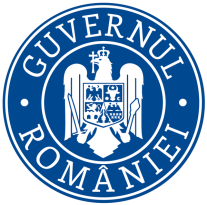              Ministerul Mediului, Apelor și Pădurilor       Agenţia Naţională pentru Protecţia MediuluiAUTORIZAŢIE  DE  MEDIU Nr. ___ din 16.03.2022      	Ca urmare a cererii adresate de SC BRILIANT SRL Roman, cu sediul în municipiul Roman, b-dul Republicii nr. 83B, înregistrată la numărul 988 din data de 02.02.2022, în urma analizării documentelor transmise şi a verificării amplasamentului materializată prin Procesul verbal nr. 988/11.02.2022, în baza HG nr. 43/2020 privind organizarea şi funcţionarea Ministerului Mediului Apelor şi Pădurilor, a HG nr. 1000/2012 privind reorganizarea și funcționarea Agenției Naționale pentru Protecția Mediului și a instituțiilor publice aflate în subordinea acesteia cu modificările şi completările ulterioare, a OUG nr. 195/2005 privind protecția mediului, aprobată cu modificări și completări prin Legea nr. 265/2006, cu modificările şi completările ulterioare şi a Ordinului MMDD nr. 1798/2007 pentru aprobarea Procedurii de emitere a autorizației de mediu, cu modificările și completările ulterioare,AGENȚIA PENTRU PROTECȚIA MEDIULUI NEAMȚ emite:AUTORIZAȚIA DE MEDIUpentru funcţionarea SC BRILIANT SRL, pentru punctul de lucru din comuna Bârgăoani, sat Talpa, nr. 4, județul Neamţ – Instalație mobilă de distribuţie carburanţi lichizi cu container de benzină și motorină și o instalație monoblor tip SKID de distribuție GPL la autovehicule care prevede: desfăşurarea activităţii de comerţ cu amănuntul al carburanţilor pentru autovehicule în magazine specializate - cod CAEN Rev. (2) 4730.Documentaţia conţine: Fişa de prezentare şi declaraţie întocmite de d-nul Lucian-Liviu Cimpoieşu; Decizia etapei de încadrare nr. 9103 din 07.02.2018; chitanţă nr. 0192267 din 02.02.2022; Decizia APM nr. 1848 din 22.02.2022şi următoarele acte emise de alte autorităţi: Certificat de înregistrare J27/91/2004, Cod unic de înregistrare nr 16078766, Certificat constatator nr. 36983 din 21.09.2021; Contract de vânzare-cumpărare sub forma autentica nr. 49 din 17.01.2017; Autorizatie de construire nr. 4 din 26.03.2019; plan de situaţie; plan de încadrare în zonă; Proces verbal de recepție la terminarea lucrărilor nr. 6172 din 15.11.2021; Proces verbal de punere în funcțiune instalație de stingere a incendiilor cu pulbere ABC nr. 878 din 08.11.2021; Aviz de instalare instalație GPL nr. 1115 din 30.09.2021; Certificat de inspecție tehnică în exploatare C.O.V. nr. DIE 046045-00-CIT din data de 14.01.2022; Autorizatie de securitate la incendiu emisă de ISU Petrodava Neamt nr. 1007/22/SU-NT din 17.12.2018; Contract pentru prestări servicii încheiat cu SC Rossal SRL Roman nr. 84 din 01.04.2008 și act adilional din 01.01.2017 pentru preluare deşeuri menajere; Contract prestări servicii încheiat cu SC APISORELIA SRL nr. 2761 din 25.09.2013, Anexa 1 și act aditional nr. 8; Contract de prestări servicii vidanjare și preluare ape uzate încheiat cu Direcția Municipal Locato Roman nr. 37 din 22.02.2021 și act adițional nr. 2 din 21.02.2022; Fișe cu date de securitate GPL Butan, Motorina Standard și Benzină Standard 95; dovadă anunţ public ziarul Monitorul din 03.02.2022 și postare pe site APM Neamț în data de 02.02.2022.Prezenta autorizaţie se emite cu următoarele condiţii impuse:    Titularul autorizației de mediu trebuie să solicite viza anuală la Agenția pentru Protectia Mediului Neamt în fiecare an, cu minim 60 de zile înainte de ziua și luna în care a fost emisă autorizația de mediu. Solicitarea revizuirii autorizaţiei de mediu care se realizează ori de câte ori există o schimbare de fond a datelor care au stat la baza emiterii ei. Titularul activităţii informează în scris APM despre acest lucru, iar APM emite o autorizaţie de mediu revizuită, incluzând acele date care s-au modificat sau decide reluarea procedurii de emitere a unei noi autorizaţii de mediu. Conformarea cu prevederile OUG nr. 195/2005 privind protecția mediului cu completările şi modificările ulterioare şi OUG nr. 196/2005 privind fondul de mediu cu completările şi modificările ulterioare.Documentele care au stat la baza emiterii autorizaţiei de mediu se vor reînnoi în cazul expirării termenelor de valabilitate.Răspunderea pentru corectitudinea informațiilor puse la dispoziția autorității competente pentru protecția mediului și a publicului revine în întregime titularului activității.Litigiile generate de emiterea, revizuirea, suspendarea sau anularea prezentei autorizații se soluționează de instanțele de contencios administrativ competente, potrivit Legii contenciosului administrativ nr. 554 din 2004, modificată și completată prin Legea nr. 262/2007.Verificarea conformării cu prevederile prezentului act se face de către Garda de Mediu.Nerespectarea prevederilor autorizaţiei de mediu se sancţionează conform  prevederilor legale în vigoare.Prezenta autorizaţie își păstrează valabilitatea pe toată perioada în care beneficiarul acesteia obține viza anuală.I . Activitatea autorizată1. Dotări (instalaţii, utilaje, mijloace de transport utilizate în activitate): - suprafaţă totală 1000 mp, construită 38,00 mp - fundaţie de beton pe care este amplasată staţia propriu-zisă (containerul metalic și platforma stație GPL);- staţia distribuţie carburanţi tip MicroSta 12 CONFIND - construcţie metalică ce dispune de un compartiment pentru stocare carburanți (4 mc benzină şi 7 mc motorină), un compartiment pentru personalul de deservire şi un compartiment pentru pompele de distribuţie carburanţi. - instalație SKID GPL 5000 litri cu echipările standard;- rastel butelii uz casnic (9 kg) cu 20 buc;Nivelul de echipare şi cel de automatizare sunt adecvate tipului de exploatare, având asigurate supravegherea spaţiului rezervor, asigurarea antiefracţie, alarmarea sonoră în caz de pericol, acţionarea automată sau manuală a sistemului PSI.2. Materii prime, auxiliare, combustibili şi ambalaje folosite - mod de ambalare depozitare, cantităţi:  Sunt estimate a fi comercializate: benzină  ̴̴  67,5 tone/an;motorină  ̴̴  185 tone/an; GPL  ̴̴  65 tone/an;butelii de uz casnic (9kg)  ̴̴  180kg3. Utilităţi - apă, canalizare, energie (surse, cantităţi, volume):- apă - racord la rețeaua publică de alimentare cu apă a comunei Bârgăoani;- canalizare - apele uzate sunt stocate în fosă vidanjabilă etanșă; - energie electrică - racord energie electrică.4. Descrierea principalelor faze ale procesului tehnologic sau a activităţii:Activitatea în cadrul stației de distribuție a carburanților constă în aprovizionarea cu combustibil, stocarea și comercializarea produselor petroliere către consumatori.Principalele faze ale fluxului tehnologic adoptat sunt următoarele:descărcarea carburanților din autocisternele în rezervoarele de stocare, în funcție de tipul carburantului (benzină, motorină);stocarea, monitorizarea, gestiunea stocurilor de carburanți;comercializarea carburantului către consumatori prin intermediul pompelor de distribuție;GPL Butan se livrează la SKID cu autocisterne cu licenţă de transport (ARR) şi care corespund cerinţelor ADR; depozitarea autogazului în recipientul cilindric orizontal sub presiune; alimentarea cu autogaz a autovehiculelor echipate cu instalaţie de GPL (kit auto).5. Produse şi subproduse obţinute - cantităţi, destinaţie:  nu este cazul.6. Date referitoare la centrala termică proprie - dotare, combustibili utilizaţi (compoziţie, cantităţi), producţie: încălzirea spațiului interior se realizează prin intermediul unei calorifer electric de perete, energia necesară fiind asigurată prin racord la rețeaua locală.7. Alte date specifice activităţii: cod CAEN 4711 - Comerţ cu amănuntul în magazine nespecializate, cu vânzare predominantă de produse alimentare, băuturi şi tutuncod CAEN 4532 - Comerţ cu amănuntul de piese şi accesorii pentru autovehiculecod CAEN 4778 - Comerț cu amănuntul a combustibililor, gazului îmbuteliat, cărbunilor şi lemnelor pentru uzul în gospodărie (butelii uz casnic de 9kg).8. Program de funcţionare - ore/zi , zile/săptămână , zile/an                                                   12           7                     365II. Instalaţiile , măsurile şi condiţiile de protecţie a mediului1. Staţii şi instalaţii pentru reţinerea, evacuarea şi dispersia poluanţilor în mediu din dotare (pe factori de mediu): - staţia este echipată cu instalație pentru recuperarea emisiilor COV rezultate din operațiunile de încărcare în instalațiile de depozitare a benzinei; sistem de recuperare a vaporilor COV la alimentarea autovehiculelor și conductă de retur vapori la rezervor;- separator de hidrocarburi pentru apele pluviale (Q=1,5 litri/sec);- apele convenţional curate de pe copertină şi container se descarcă pe spaţiu verde.2. Alte amenajări speciale, dotări şi măsuri pentru protecţia mediului: -containere pentru depozitare selectivă deşeuri menajere; -sunt asigurate materiale de intervenţie în caz de poluări accidentale.3. Concentraţii şi debite masice de poluanţi, nivele de zgomot, radiaţii, admise la evacuarea în mediul înconjurător, depăşiri admise şi în ce condiții:  -încadrarea în limitele impuse de HGR 352/2005- NTPA 001/2005 privind indicatorii de calitate ai apelor pluviale evacuate;-indicatorii de calitate a apelor uzate evacuate în reţeaua de canalizare orăşenească post-vidanjare nu vor depăşi valorile limită prevazute în Normativul privind condiţiile de evacuare a apelor uzate în reţelele de canalizare ale localităţilor şi direct în staţiile de epurare, NTPA - 002/2002 – Anexa nr.2 din H.G.R. nr.188/2002 pentru aprobarea unor norme privind condiţiile de descărcare în mediul acvatic a apelor uzate, modificată şi completată prin H.G.R. nr. 352/2005:-conformarea cu prevederile Legii nr. 264/2017 privind stabilirea cerinţelor tehnice pentru limitarea emisiilor de compuşi organici volatili (COV) rezultaţi din depozitarea benzinei şi din distribuţia acesteia de la terminale la staţiile de distribuţie a benzinei, precum şi în timpul alimentării autovehiculelor la staţiile de benzină, art.6 cu art. 9 (Verificări periodice şi informarea consumatorilor).III. Monitorizarea mediului1. Indicatori fizico-chimici, bacteriologici şi biologici emişi, imisiile poluanţilor, frecvenţa, modul de valorificare a rezultatelor: - COV- în condiţiile Legea nr. 264/2017 privind stabilirea cerințelor tehnice pentru limitarea emisiilor de compuși organici volatili rezultați din depozitarea, încărcarea, descărcarea și distribuția benzinei la terminale și la stațiile de benzină;- buletine de analiză privind emisiile totale de COV rezultați din operațiunile de încărcare în instalațiile de depozitare a benzinei la stațiile de benzină (anual);- anual se va realiza inspecția tehnică a instalațiilor, echipamentelor și dispozitivelor utilizate în scopul limitării emisiilor de compuși organici volatili rezultați din depozitarea, încărcarea, descărcarea și distribuția benzinei la stațiile de benzină, inclusiv a sistemelor de recuperare a vaporilor de benzină, conform Legii 264/2017.2. Datele ce vor fi raportate autorităţii teritoriale pentru protecţia mediului şi periodicitatea: Raportări online pe platforma http://raportare.anpm.roDeschiderea aplicațiilor va fi anunțată pe site-ul APM Neamț.Raportări ce vor fi transmise în formă scrisă:Evidenţa gestiunii deşeurilor în conformitate cu prevederile HG nr. 856/2002 și OUG nr. 92/2021 (raportare anuală, termen: până la data de 31 martie, pentru anul anterior);Raportare uleiuri uzate, conform OUG nr. 92/2021, termen: 30 aprilie, pentru anul anterior, dacă se vor comercializa uleiuri;Orice alte raportări solicitate de APM Neamţ, în baza OUG nr.195/2005, completată şi aprobată de Legea 265/2006.Evaluarea emisiei totale anuale de compuşi organici volatili în atmosferă realizată conform art. 16 din Legea 264/2017 (anual, până la 15 martie).IV. Modul de gospodărire a deşeurilor şi a ambalajelor 1. Deşeurile produse (tipuri, compoziţie, cantităţi): În situația în care titularul va identifica și alte categorii de deșeuri are obligația gestionării acestora prin operatori specializați și autorizați în acest sens, în conformitate cu prevederile legislative în vigoare.2. Deşeurile colectate (tipuri, compoziţie, cantităţi, frecvenţă): nu este cazul3. Deşeurile stocate temporar (tipuri, compoziţie, cantităţi, destinaţie) – menționate la pct.1.-deșeurile municipale amestecate sunt stocate temporar și se preiau de operatorul zonal;-deșeurile periculoase stocate temporar se elimină de operatori autorizați.4. Deşeurile valorificate (tipuri, compoziţie, cantităţi, destinaţie): deșeurile valorificabile de la pct.1 (15.01) sunt preluate de operatorul zonal, celelalte deșeuri valorificabile de la pct.1 sunt preluate de un operator autorizat (transport/valorificare). 5. Modul de transport al deşeurilor şi măsurile pentru protecţia mediului: - deșeurile municipale sunt preluate doar de operatorul zonal autorizat;- deșeurile generate pe amplasament sunt transportate cu autospeciale doar de către operatori autorizați, cu respectarea HG 1061/2008.6. Mod de eliminare (depozitare definitivă, incinerare):   -deşeurile municipale amestecate vor fi eliminate doar de operatorul zonal autorizat. -deșeurile periculoase(13.05.07*, 13.05.03*, 13.08.02*, etc) pot fi preluate doar de operatori autorizați în vederea eliminării.7. Monitorizarea gestiunii deşeurilor: evidenţa gestiunii deşeurilor și uleiurilor uzate, conform prevederilor OUG nr. 92/2021.8. Ambalaje folosite şi rezultate – tipuri şi cantităţi: menționate la pct.1.9.Modul de gospodărire a ambalajelor (valorificate): - deșeurile de ambalaje provenite în urma comercializării de produse diverse se stochează temporar, pe categorii, în pubele special și predate operatorului zonal în vederea valorificării.V. Modul de gospodărire a substanţelor şi preparatelor periculoase1. Substanţele şi preparatele periculoase sau folosite ori comercializate/ transportate (categorii, cantităţi): benzină 67,5to/an; motorină 185to/an; GPL 65to/an; butelii de uz casnic (9kg) 180kg/an.2. Modul de gospodărire :- ambalare: de la terminale sau depozite, caburanții sunt transferați în cisterne auto. - transport: cu mijloace de transport rutiere (autocisterne), pentru mărfuri periculoase, autorizate, cu respectarea ADR.- depozitare: depozitarea combustibililor se face în rezervorul de depozitare carburanţi (4 mc benzină şi 7 mc motorină), prevăzut cu sistem automat de detectare a eventualelor scurgeri de combustibil și cu sistem de recuperare a vaporilor; GPL-ul este depozitat în SKID;- folosire/comercializare: se vor lua toate măsurile necesare pentru protecția mediului înconjurător, a sănătății și securității la locul de muncă conform fișei tehnice de securitate obținută de la producatorul /importatorul/distribuitorul pentru fiecare substanță/preparate periculoase în parte.3. Modul de gospodărire a ambalajelor folosite sau rezultate de la substanţele şi preparatele periculoase: nu este cazul.4. Instalaţiile, amenajările, dotările şi măsurile pentru protecţia factorilor de mediu şi pentru intervenţie în caz de accident: - Pentru eventuale accidente la staţia de distribuţie, titularul trebuie să aibă dotarea minim necesară pentru intervenţia rapidă (cu materiale incombustibile) până la implicarea autorităţilor, conform prevederilor legale privind reglementarea situaţiilor de urgenţă. Se vor colecta imediat scurgerile de produse petroliere, se vor asigura stocurile de materiale absorbante pentru scurgeri de produse petroliere (preventiv, pentru incidente tehnologice).- Recipientul (cu GPL) este protejat împotriva suprapresiunilor din interior de o supapă de siguranţă cu arc, reglată să deschidă în atmosferă la depăşirea presiunii de vapori în spaţiul de 17,65 bari. Supapa de siguranţă este prevăzută cu o subsupapă care pe timpul funcţionării este menţinută în poziţia deschis. - Pe recipient sunt montate următoarele aparate de măsură şi control:- un manometru cu indicare permanentă a presiunii fazei gazoase din interior;- un indicator de nivel cu flotor, cu indicare permanentă, care închide traseul de alimentare la atingerea nivelului de 80% (cca ) din capacitatea recipientului.- Traseele pentru faza lichidă se prevăd cu supape de exces de flux atât pe conducta de aspiraţie a pompei centrifuge cât şi pe conducta de retur fază lichidă în recipient.- Pe traseul de aspiraţie al pompei centrifuge este montat un robinet manual care deschide admisia GPL în pompa centrifugă. Robinetul are rol de izolare a recipientului în caz de incident, dublat de un ventil pneumatic.5. Monitorizarea gospodăririi substanţelor şi preparatelor periculoase : - Se ține evidența strictă de intrări/ieșiri în registrul de evidență. VI. Programul de conformare – Măsuri pentru reducerea efectelor prezente şi viitoare ale activităţilor  - nu este cazul.Director Executiv,                                                      Monica ISOPESCUŞef Serviciu AAA,                                                                           Consilier AAA, Bogdana ISACHI                                                                             Irina GANEAAGENŢIA PENTRU PROTECŢIA MEDIULUI NEAMTNr. Crt.Denumire raportFrecvență de raportarePerioada depunerii raportuluiAcces aplicații SIM1.Statistica deșeuriloranual15 martieChestionar: PRODDES 2.Inventarul emisiilor de poluanți atmosfericianual15 martieChestionarul nr. 24 – distribuție produse petroliereCod deșeuDenumire deșeuCantitateestimatăMod de stocareScopulValorificare/eliminare20.03.01Deșeuri municipale amestecate 1,250 t/anPubelăeliminare13.05.07*Ape uleioase de la separatoarele de ulei/ apă0,015 t/anBazin colectoreliminare13.05.03*Nămoluri de intercepție0,008 t/anBazin colectoreliminare13.08.02*Emulsii0,004 t/anBazin colectoreliminare13.02.06*Uleiuri sintetice de motor0,005 t/anRecipient etanșvalorificare15.01.01Deșeuri de ambalaje de material plastic0,010 t/anPubelăvalorificare15.01.02Deșeuri de ambalaje de hârtie și carton0,150 t/anPubelăvalorificare